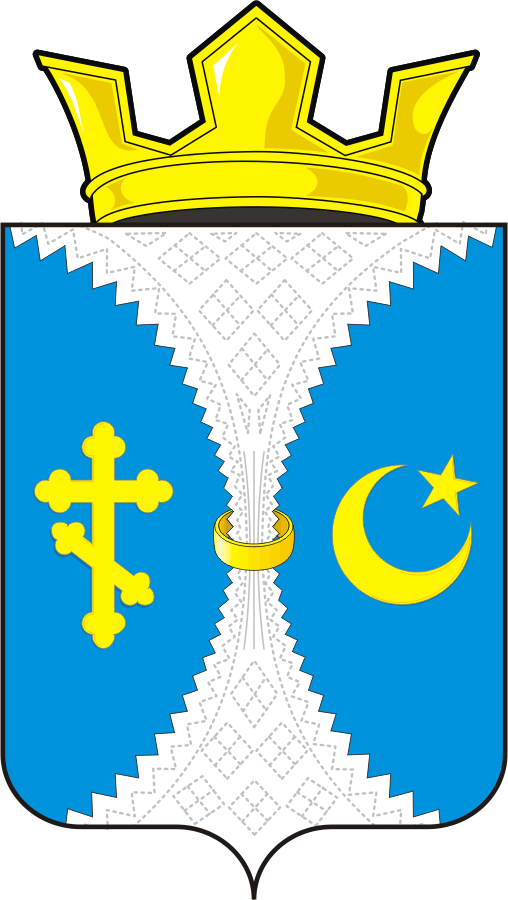 АДМИНИСТРАЦИЯМУНИЦИПАЛЬНОГООБРАЗОВАНИЯ ЖЕЛТИНСКИЙ СЕЛЬСОВЕТ САРАКТАШСКОГО РАЙОНА ОРЕНБУРГСКОЙ ОБЛАСТИПОСТАНОВЛЕНИЕ28.01.2021 года № 5-пс. ЖелтоеВ целях  корректировки Программы комплексного развития систем коммунальной инфраструктуры муниципального образования Желтинский сельсовет Саракташского района Оренбургской области на 2021- 2030 годы, актуализации её  с учетом фактически достигнутых результатов и дополнения актуальными мероприятиями, в соответствии с Постановлением Правительства Российской Федерации от 14.06.2013  № 502 «Об утверждении требований к программам комплексного развития систем коммунальной инфраструктуры поселений, городских округов» Провести мероприятия по актуализации Программы комплексного развития систем коммунальной инфраструктуры муниципального образования Желтинский сельсовет Саракташского района Оренбургской области на 2021-2030 года согласно приложению № 1.2.  Заместителю главы администрации Желтинского сельсовета Кузнецовой Р.А.: - осуществлять прием предложений и сбор исходных данных от ресурсоснабжающих организаций и иных лиц по актуализации откорректированной Программы Комплексного развития систем коммунальной инфраструктуры в соответствии с действующим законодательством Российской Федерации;- результаты актуализации представить на утверждение не позднее 05 марта 2021 года.3. Настоящее решение вступает в силу после дня его обнародования и подлежит размещению на официальном сайте администрации муниципального образования Желтинский сельсовет Саракташского района Оренбургской области. 4. Контроль за выполнением настоящего постановления оставляю за собой.Глава  сельсовета					             		Р.З. МинкинРазослано: прокуратуре района, администрации района, ООО «Водоканал», ООО «Коммунсервис», ОАО «Оренбургоблгаз»      Саракташская комплексно-эксплуатационная служба треста «Медногорскмежрайгаз», Саракташский районный участок электрических сетей ГУП «Оренбургкоммунэлектросеть», сайт муниципального образования                                        Приложение к постановлению  администрацииВоздвиженского сельсовета от 28.01.2021 № 5-пМероприятия по актуализации Программы комплексного развития систем коммунальной инфраструктуры муниципального образования Желтинский сельсовет Саракташского района Оренбургской области на 2021-2030 годаО  выполнении работ по актуализации Программы Комплексного развития коммунальной инфраструктуры муниципального образования Желтинский сельсовет Саракташского района Оренбургской области на 2021- 2030 годы№п/пНаименованиеСрок выполнения1Сбор исходных данных для корректировки Программы комплексного развития систем коммунальной инфраструктуры на 2021- 2027 годадо 23.01.20212Анализ исходных данных,  необходимых для корректировки Программы комплексного развития систем коммунальной инфраструктуры муниципального образования Желтинский сельсовет до 25.02.2021.3.Выполнение работ по актуализации Программы комплексного развития систем коммунальной инфраструктуры25.02.2021г.-01.03.2021г4Согласование с ресурсоснабжающими организациями откорректированной Программы комплексного развития систем коммунальной инфраструктуры муниципального образования Желтинский сельсовет25.02.2021г.-01.03.2021г5.Утверждение актуализированной Программы комплексного развития систем коммунальной инфраструктуры муниципального образования Желтинский сельсовет Саракташского района Оренбургской области на 2021- 2030 годадо 05.03.2021г.